ОСОБЕННОСТИ РАЗВИТИЯ ДЕТЕЙ 3-4 ГОДА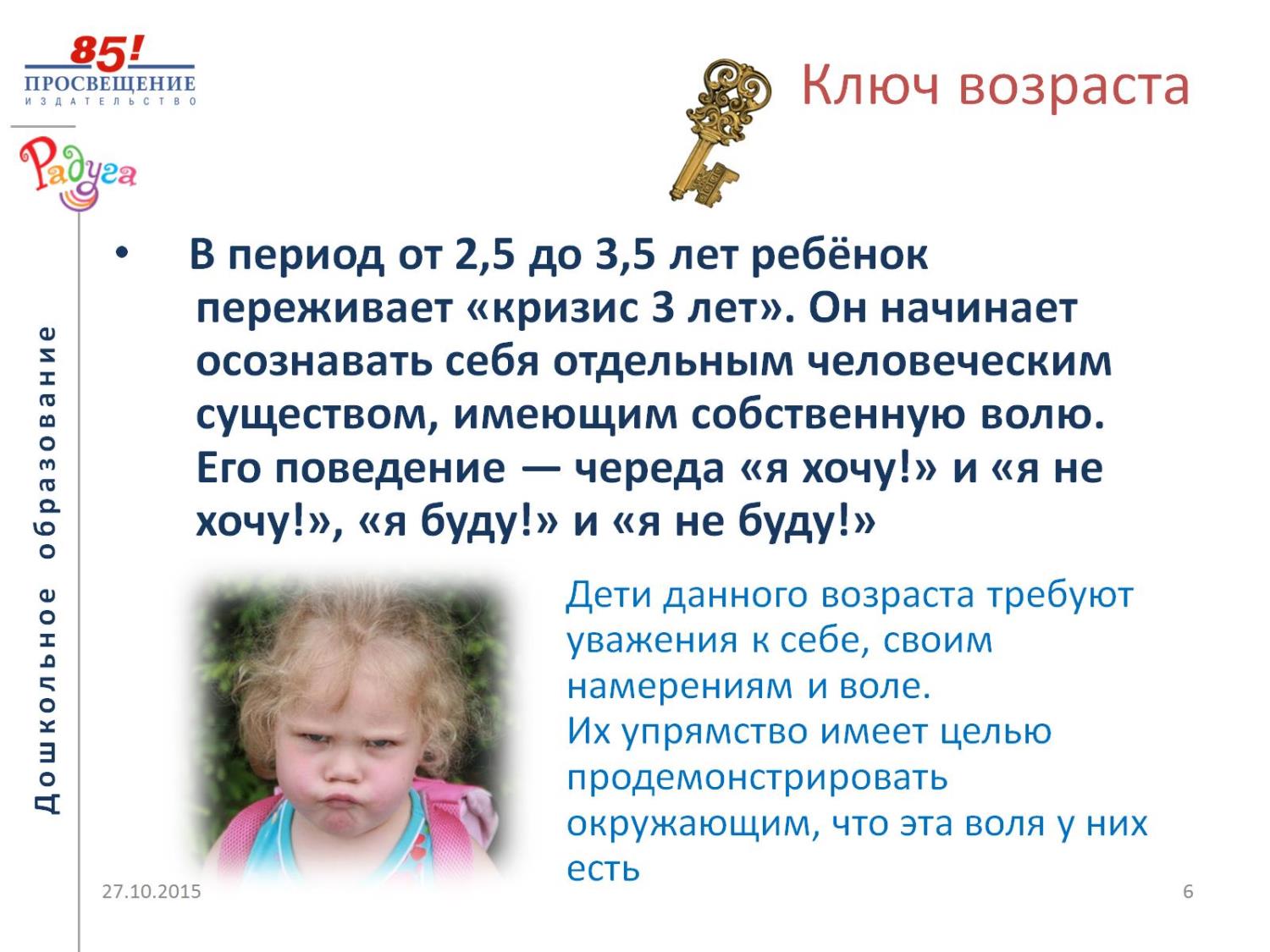       В период от 2,5 до 3, 5 лет ребёнок переживает «кризис 3 лет». Он начинает осознавать себя отдельным человеческим существом, имеющим собственную волю. Его поведение – череда «я хочу!» и «я не хочу!», «я буду!», и «я не буду!».      Дети данного возраста требуют уважения к себе, своим намерениям и воле. Их упрямство имеет целью продемонстрировать окружающим, что эта воля у них есть.ЭМОЦИИСохраняются яркость и непосредственность эмоций, лёгкая переключаемость; эмоции детей сильны, но поверхностны Ребёнок по-прежнему зависим от своего физического состоянияНовыми источниками отрицательных эмоций становятся конфликты со взрослым по поводу волеизъявлений ребёнка или конфликты со сверстниками по поводу обладания игрушкамиТеперь ребёнок плачет не только, если упал и ушибся, но и бурно реагирует на неудачу в деятельности, например, упала башня из кубиков, которую он строилДети чаще ведут себя агрессивно, их настроение подвержено перепадам, они не склонны выражать сочувствие друг другу. Но это временное явление!ВОСПРИЯТИЕУвеличивается острота зрения и способность цветоразличения. Некоторые признаки предметов (цвет, форма, размер) начинают выделяться как отдельныеПоявляется способность как бы обводить взглядом контуры предметов и способность зрительно разделить предмет на частиВ выложенном на столе домике из четырёх квадратов с большим треугольником сверху ребёнок легко узнает облик крыши и стен. Однако многие дети ещё не могут выделить четыре квадрата, которые образуют стену, хотя границы между ними отчётливо видны. Эта особенность восприятия создаёт трудности при воспроизведении даже простых образцов.ВНИМАНИЕСпособность детей управлять своим внимание очень невеликаПереключение внимания с помощью словесной инструкции часто требует неоднократного повторенияОбъём внимания не превышает одного объекта Устойчивость внимания возрастает, но по-прежнему зависит от степени заинтересованности ребёнкаПАМЯТЬПроцессы памяти остаются непроизвольными; в них продолжает преобладать узнаваниеДети хорошо запоминают то, что им интересно, или то, что им понравилось: стихотворение, песенку, событие…РЕЧЬРечь продолжает оставаться ситуативной, но становится более сложной и развёрнутойСловарный запас увеличивается за год в среднем до 1500 слов (индивидуальные различия колеблются от 600 до 2300 слов)Изменяется словарный состав речи: возрастает доля глаголов и прилагательныхДлина предложений увеличивается, появляются сложные предложенияВ звуковом отношении речь детей этого возраста далеко не совершенна: она нечётка, характеризуется общей смягчённостью, многие звуки не произносятся  В речи детей четвёртого года жизни имеется ещё одна особенность: занимаясь каким-либо делом, они часто сопровождают свои действия малопонятной для окружающих негромкой речью – «приборматыванием»Такие «разговоры с собой» имеют огромное значение для развития детей: с их помощью ребёнок пытается наметить и удержать в памяти, поставленные им цели, строит новые планы, обдумывает пути их достижения, иногда он выполняет отдельные действия только на словах МЫШЛЕНИЕМышление носит наглядно-образный характер: от манипулирования предметами ребёнок способен перейти к манипулированию их образамиПри этом сфера познавательной деятельности малыша по-прежнему сосредоточена на реальном предметном мире, непосредственно окружающем ребёнка: он познаёт то, что видит перед собой в данный моментДЕЯТЕЛЬНОСТЬПриоритетная сфера проявления детской инициативы: продуктивная деятельностьТрёхлетний ребёнок – неутомимый деятель. Он постоянно готов что-то строить, с удовольствием будет заниматься любым продуктивным трудом – клеить, лепить, рисоватьЦЕЛЕПОЛАГАНИЕУ ребёнка формируется способность заранее представлять себе результат, который он хочет получить, и активно действовать в направлении достижения этого результатаЛюбые усилия, направленные на достижение результата, должны приносить удовлетворение. Это удовлетворение лежит в первую очередь в сфере признания и одобрения достижений ребёнка взрослымОЦЕНКА РЕЗУЛЬТАТА И ОВЛАДЕНИЯ СПОСОБАМИ ДЕЯТЕЛЬНОСТИК 3 годам появляется способность оценивать результаты; дети уже могут огорчаться из-за того, что у них не получается задуманноеИнтерес к средствам и способам практических действий создаёт уникальные возможности для становления ручной умелостиПоявляется внутренний «мотор», который вызывает интерес к разным практическим средствам и способам действия и побуждает овладевать ими. Научившись, клеит, ребёнок может затем просто наклеивать одну бумажку на другую и наслаждаться своим умениемСОЗНАНИЕНакопленный сенсорный опыт ребёнка позволяет ему строить обобщения, узнавать новые свойства окружающих предметовПолученный опыт должен получить своё речевое оформление через понятия – прилагательные. Это сложный процесс, который требует времени и профессионального внимания педагогаЛИЧНОСТЬ. ОТНОШЕНИЕ К СЕБЕВ сознании ребёнка появилось ядро – короткое и значительное слово «я», к которому он может относить различные характеристики (мальчик, со светлыми волосами, у которого есть папа, мама и т.п.)К ядру можно теперь относить и такие качества, как «умный», «добрый», «большой», «хороший», «добрый» и др. Именно поэтому дети данного возраста так чувствительны к оценкам взрослых, так хотят вновь и вновь убедиться в своей значимости, умелости и могуществеПозиция помощника и защитника, пусть всего лишь в отношении игрушек, позволяет ребёнку пережить добрые чувства и побуждает к реальным усилиям для достижения вымышленной целиЛИЧНОСТЬ. ОТНОШЕНИЕ К ВЗРОСЛОМУ.Ведущим типом общения становится ситуативно-деловоеЭто означает, что взрослый в первую очередь как партнёр по интересной совместной деятельностиЛИЧНОСТЬ. ОТНОШЕНИЕ К СВЕРСТНИКАМСверстник из занимательного объекта начинает превращаться в партнёраИгра носит на данном возрастном этапе преимущественно индивидуальный характер. Игровые компании из 2-3 детей неустойчивы и быстро распадаются Ребёнок впервые начинает сравнивать себя со сверстниками и заимствовать игровой опыт других детей, подражая им Начинают появляться индивидуальные симпатииУсложнение отношений между детьми предъявляет очень серьёзные требования к организации групповой жизниПричины конфликтов между детьми:Осуществление личных планов в условиях группы, где ещё 15-20 столь же «самостоятельных граждан» собираются реализовать свои намерения, достаточно часто наталкивается на противодействиеСоциальный опыт детей и их речевые возможности недостаточны для самостоятельного достижения компромиссовВ этом возрасте пока ещё отсутствует реальная база для полноценного сотрудничестваВыражена ревность к вниманию взрослого и неумение занять себя 